International Situations Project TranslationInterdependent Happiness ScaleScoring: participants rate each of the 9 items on a Likert-type scale ranging from 1 (not at all applicable) to 7 (very much applicable).  Translation provided by:Bui Thu Huyen, Hanoi National University of Education, HanoiHitokoto, H., & Uchida, Y. (2015). Interdependent happiness: Theoretical importance and measurement validity. Journal of Happiness Studies, 16, 211-239.The International Situations Project is supported by the National Science Foundation under Grant No. BCS-1528131. Any opinions, findings, and conclusions or recommendations expressed in this material are those of the individual researchers and do not necessarily reflect the views of the National Science Foundation.International Situations ProjectUniversity of California, RiversideDavid Funder, Principal InvestigatorResearchers:  Gwendolyn Gardiner, Erica Baranski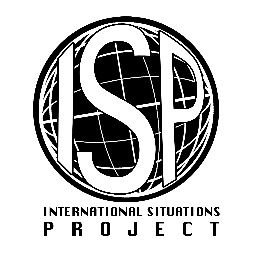 English versionTranslation (Vietnamese)I believe that I and those around me are happyTôi tin rằng tôi và những người xung quanh tôi hạnh phúcI feel that I am being positively evaluated by others around me Tôi cảm thấy rằng tôi được mọi người xung quanh đánh giá tích cựcI make significant others happy Tôi khiến nhiều người khác hạnh phúcAlthough it is quite average, I live a stable lifeMặc dù ở mức độ trung bình, tôi có một cuộc sống ổn địnhI do not have any major concerns or anxietiesTôi không có bất kì mối quan tâm hay lo lắng lớn nào I can do what I want without causing problems for other peopleTôi có thể làm điều tôi muốn mà không gây ra vấn đề gì cho những người khác. I believe that my life is just as happy as that of others around meTôi tin rằng cuộc sống của tôi hạnh phúc như những người xung quanh tôi. I believe that I have achieved the same standard of living as those around meTôi tin rằng tôi đã đạt được mức sống giống những người xung quanh tôi. I generally believe that things are going as well for me as they are for others around meNói chung, tôi tin rằng mọi điều đối với tôi đang diễn ra tốt đẹp như với những người xung quanh tôi